Maryam.365538@2freemail.com Dear Sir,I would like to apply for the general dentist position.As an accomplished and highly skilled practicing dentist with more than 4 years of experience in treating a diverse patient base in oral care and surgeries, I will make a significant impact as a member of your team.My experience lies in performing general treatments, restorative work, and limited surgeries while ensuring maximum accuracy and attention to detail. With my solid team leadership and communication skills, along with my dedication to providing optimal patient experiences.Highlights of my experience include expert proficiency in prosthetic fittings, root canals, oral surgeries, veneers, and dentures, among other dental treatments.
 Communicating effectively with patients to explain treatment options and facilitates outstanding patient experiences, leveraging outstanding communication and interpersonal skills to foster a cohesive and collaborative team environment and maintain healthy relationships with peers and staff.With my expertise in general dental practices, along with my commitment to patient-focused responsibilities, I am prepared to put my knowledge and experience to work for you. I look forward to discuss the position further. 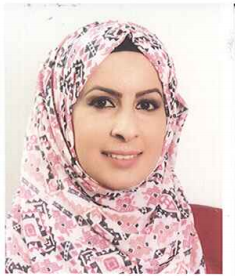 Personal details:The Name : Maryam Licenses: DHA eligibility letter ( Dubai health authority ) Palestinian ministry of health license.Areas of experience: Education of  patients on oral hygiene and correct brushing technique.Experience in Teeth Whitening Procedures.Laminate & veneering (HOLLYWOOD SMILE) preparations.Scaling and Polishing .Proficient in Composite & Amalgam Restorations with all updated materials & equipment. Performed painless RCTs , Rotary RCTs .Prosthodontics include Fabrication of crown & bridges , Fabrication of removable type dentures , Full mouth rehabilitationExperience of extraction of teeth , 3rd molar etc .Academic Records :2011 – BDS ( Bachelor of Dental Surgery from Al – Quds university ) 2006 - Tawjeehi General Exam  Scientific Stream(the average 96.7)Professional Experience: January 2015 – December 2016 : working as GP dentist and general manager in Swiss dental center in Palestine , all routine dental procedures , specialized procedures with other specialized dentist especially in implants and minor surgeries .January 2014 – December 2014 : working as GP dentist in Elite smile Dental clinic in Palestine , performing all dental and cosmetic treatment and planning for patient treatment . December 2012 – December 2013 : working as GP dentist in Dr. Elias and Juana Hani Dental Clinics in Palestine , holding independently all the patients with dental treatments , which include endodontic , conservative esthetic and minor surgical interventions .October 2011 – September 2012 : internships at Palestinian Ministry of health , UNRWA clinics and private dental clinics .